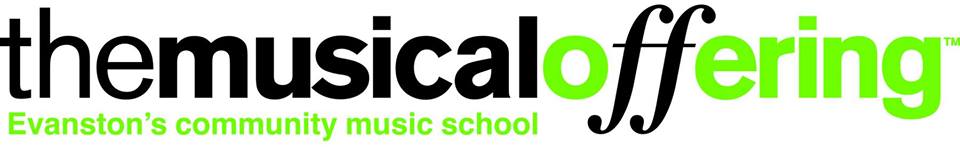 Scholarship Application FormALL students seeking financial support must submit this application and accompanying materials by: Monday August 17th 2020We value your privacy. The following information will be kept confidential.Student Name: __________________________ Age______Grade______School____________Parent/Guardian Name: _________________________________________Address (Street/City/State/Zip): ____________________________________________________Parent Contact Info: Email________________ Home phone____________Cell______________Instrument: ____________ 	Current Teacher:____________________________Below are three tiers of scholarship offered at the MO. Please select your preference for the school year 2020-2021. __$1500 (covers a full year of 30-minute private lessons)__$800__$400 Please note that scholarship awards are dependent upon the amount of funding available and the number of eligible candidates.  We cannot guarantee that level of a grant awarded will match the requested amount. Required steps to apply for a need-based scholarship.On a separate attachment, please describe your reason(s) for requesting financial assistance from the Musical Offering. Please submit at least one piece of evidence that documents your financial need. Common forms of evidence may include: A copy of the first page of your most recent Federal Income Tax formFree or reduced school lunch eligibility (or current application if approval still pending)Food stamps eligibilityOther evidence of public assistanceArrange a time for your student to have a musical interview with Rick Ferguson, MO director by emailing rickfergusonmo@gmail.com or submit a video musical statement about your student’s interests in studying at the MO. The video should include a brief statement by the student about their interest in studying at the MO and an example of something musical they are working on. We agree to abide by the following guidelines for receiving scholarship assistance at The Musical Offering, should we receive an award: 1) Attend all scheduled lessons; 2) Strive to meet and exceed our teacher’s expectations; and 3) Attend or participate in additional MO events and/or activities beyond lessons during the upcoming academic year. (The calendar of student programming events and Music On Madison concerts schedule can be found at www.themusicaloffering.org)Student signature: ________________________________________	Date: ____________Parent/Guardian signature: _________________________________	Date: ____________MO Director’s signature: ___________________________________	Date: ____________Thank you!The Musical Offering does not discriminate on the basis of race, creed, color, sex, age, national origin, disability, sexual orientation, gender identity, marital or veteran status.The Musical Offering 743 Custer St Evanston, IL 60202 847 866 6260 (phone & fax)